Nom : ________________________Devoir de la semaine # 15 – dû le 21 janvier 2021			Classe : _____VendrediTrouve la mesure du côté manquant.  N’oublie pas :  +  =      ou     -  = a)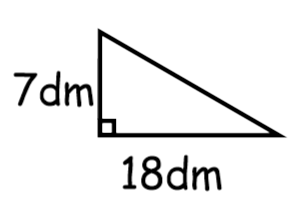 b)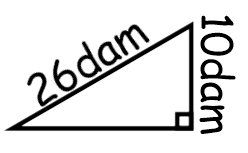 c) 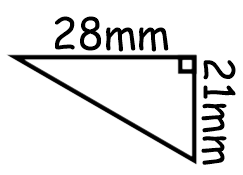 LundiSans la calculatrice, fais les opérations suivantes.a)  4  + 5 b)  8  - 6 c)   7 + (-1) X (-3)d)  (-18) ÷ (-6) – (-4)e)  6 + (-4) – (-2)f) (-2) [ 7 + (-5) ]g)  (-3) X (-4) ÷ (-1)h)  8 – 3 + (-4) ÷ (-1)MardiÉvalue chaque expression.  Montre toutes les étapes.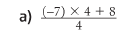 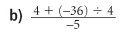 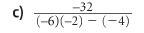 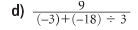       e)  Place des parenthèses [  ] au bon endroit pour que la réponse soit -5.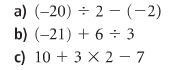 Mercredi (formules sur Teams)Trouve l’Aire Totale des figures suivantes.  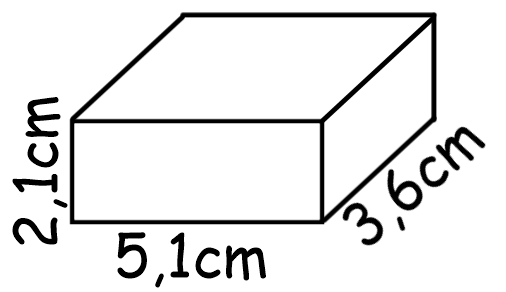 __________________________________________________________________________________________________________________________________________________________________________________________________________________________________________________________________________________________________________________________________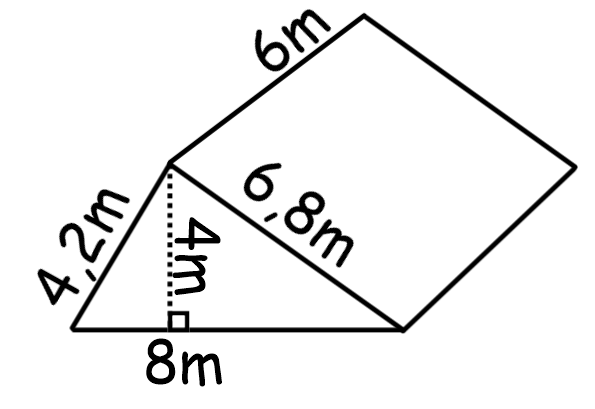 ________________________________________________________________________________________________________________________________________________________________________________________________________________________________________________________________________________________________________________________________________________________________________________________________________________________________________________________________________________________________________________________________________________________________________